СОГЛАСОВАНО	УТВЕРЖДАЮ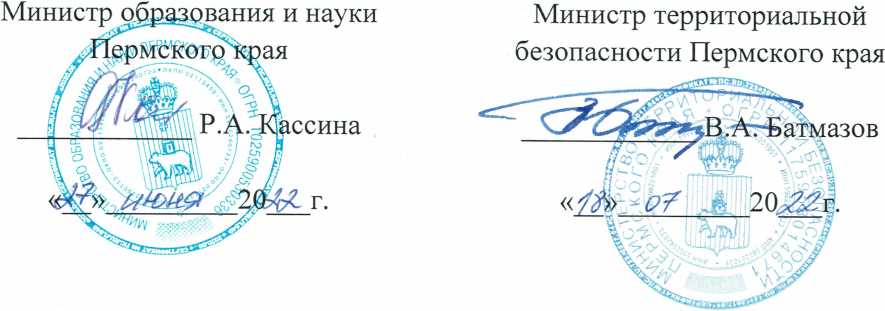 МЕТОДИЧЕСКИЕ РЕКОМЕНДАЦИИпо организации и проведению мероприятия «Месячник безопасности детей»ОБЩИЕ ПОЛОЖЕНИЯВ соответствии с Планом основных мероприятий Пермского края в области гражданской обороны, предупреждения и ликвидации чрезвычайных ситуаций, обеспечения пожарной безопасности и безопасности людей на водных объектах на 2022 год, утвержденным 30 декабря 2021 года губернатором Пермского края, в общеобразовательных организациях Пермского края ежегодно организовывается и проводится мероприятие «Месячник безопасности детей».Мероприятие «Месячник безопасности детей» организует и проводит руководитель гражданской обороны общеобразовательной организации - руководитель общеобразовательной организации (директор). Практическая направленность мероприятия «Месячник безопасности детей» способствует формированию у обучающихся навыков распознавания и оценки рисков воздействия опасных и вредных факторов окружающей среды, нахождения способов защиты от них, безопасного поведения в экстремальных и чрезвычайных ситуациях в условиях социума и природной среды, выработке умений по защите жизни, здоровья, оказанию само- и взаимопомощи.ЦЕЛИ И ЗАДАЧИ МЕРОПРИЯТИЯ «МЕСЯЧНИК БЕЗОПАСНОСТИ ДЕТЕЙ»Основными целями и задачами мероприятия «Месячник безопасности детей» являются:всесторонняя проверка готовности общеобразовательной организации2к проведению мероприятий по обеспечению безопасности учащихся в чрезвычайных ситуациях и при проведении мероприятий по гражданской обороне;выработка у должностных лиц общеобразовательной организации практических навыков по оперативному принятию обоснованных решений и умений осуществлять управление мероприятиями по защите учащихся в чрезвычайных ситуациях;повышение уровня знаний населения в области пожарной безопасности, а также недопущение возникновений пожаров и последствий от них;совершенствование теоретических знаний учащихся по предмету «Основы безопасности жизнедеятельности» (далее - ОБЖ);формирование и развитие у учителей и учащихся надлежащих моральнопсихологических качеств и, в первую очередь, сознательного и ответственного отношения к вопросам личной безопасности окружающих;пропаганда передового опыта организации и осуществления учебного процесса по предмету ОБЖ, его методического сопровождения.ПЛАНИРОВАНИЕ ПОДГОТОВКИ И ПРОВЕДЕНИЯ МЕРОПРИЯТИЯ «МЕСЯЧНИК БЕЗОПАСНОСТИ ДЕТЕЙ»Успех проведения мероприятия «Месячник безопасности детей» во многом зависит от его заблаговременной подготовки, правильного распределения обязанностей между организаторами, четкого руководства и качества разработки документов на проведение.К руководящему составу общеобразовательной организации относятся: руководитель гражданской обороны - директор, его заместитель, уполномоченный на решение задач в области гражданской обороны и предупреждения чрезвычайных ситуаций (далее - ГО и ЧС), и командно-начальствующий состав формирований (там, где они созданы).В подготовительный период целесообразно провести педагогический совет, на котором необходимо рассмотреть конкретные задачи, назначить ответственных за подготовку и проведение всех мероприятий, определить содержаниеи объем разрабатываемых документов. К разрабатываемым документам относятся:приказ руководителя гражданской обороны общеобразовательной организации «Об организации и проведении мероприятия «Месячник безопасности детей» (приложение 1);план организации и проведения мероприятия «Месячник безопасности детей» (приложение 2);приказ руководителя гражданской обороны общеобразовательной организации «Об итогах проведения мероприятия «Месячник безопасности3детей» (приложение 3).Основными практическими мероприятиями, проводимыми в рамках мероприятия «Месячник безопасности детей», могут быть: сбор руководящего состава; учебные эвакуационные мероприятия; действия по сигналу оповещения «Внимание всем!»; изготовление простейших средств защиты органов дыхания; открытые и показные мероприятия по вопросам безопасности; мероприятия по военно-патриотическому воспитанию учащихся; встречи с ветеранами войны, сотрудниками Главного управления МЧС по Пермскому краю и Главного управления МВД России по Пермскому краю, ГИБДД, ликвидаторами аварии на Чернобыльской атомной электростанции, представителями аварийно- и поисково-спасательных служб и т.д.;работа с приборами радиационно-химической разведки и дозиметрического контроля;тренировки по оказанию само- и взаимопомощи;викторины, конкурсы, соревнования, спортивные эстафеты, военно- спортивные игры, походы, открытые уроки и т.д.Главным условием успешного проведения мероприятия «Месячник безопасности детей» является разнообразие форм и методов его проведения.При проведении мероприятия «Месячник безопасности детей» предусматриваются необходимые меры по обеспечению безопасности учащихся.ОРГАНИЗАЦИЯ И МЕТОДИКА ПРОВЕДЕНИЯ МЕРОПРИЯТИЯ «МЕСЯЧНИК БЕЗОПАСНОСТИ ДЕТЕЙ»Мероприятие «Месячник безопасности детей» целесообразно начинать со сбора руководящего состава общеобразовательной организации до начала занятий первой смены. При этом директор доводит порядок проведения мероприятия «Месячник безопасности детей», заслушивает доклады своих заместителей о готовности постоянного состава, учащихся к проведению мероприятия, предусмотренные планом.План организации и проведения мероприятия «Месячник безопасности детей» подписывается уполномоченным на решение задач в области гражданской обороны и чрезвычайной ситуаций (учитель ОБЖ) и утверждается руководителем гражданской обороны общеобразовательной организации.Для введения в обстановку учителей (классных руководителей) и постановки задач используются перемены между занятиями.Особое внимание при проведении мероприятий в рамках мероприятия «Месячник безопасности детей» должно быть отведено отработке действий персонала и учащихся по предусмотренному сигналу «Внимание всем!».Подача сигнала «Внимание шА мушествляется в зависимости4от технического оснащения общеобразовательной организации (радиоузел, прерывистые сигналы электрозвонка и т.п.). При этом руководство общеобразовательной организации осуществляет контроль за прохождением учебного сигнала и своевременным доведением его- до исполнителей, за мероприятиями по эвакуации персонала и учащихся.Викторины. По своему содержанию они должны быть тематическими. Все вопросы викторины не превышают объема программы соответствующего класса (группы). Для ее организации назначается жюри из трех человек (учитель, медицинский работник, активист-старшеклассник), а класс (группа) разделяется на команды. Г1о окончании викторины объявляются команды- победители, им вручаются поощрительные призы.Открытые уроки* Занятия: по ОБЖ, обучению мерам пожарной безопасности проводятся «открытыми» в присутствии работников органов управления образования и органов, специально уполномоченных на решение задач в области гражданской обороны и чрезвычайных ситуаций муниципального образования, сотрудников Главного управления МЧС России по Пермскому краю, Главного управления МВД России по Пермскому краю, иных приглашенных гостей.Тренировки по действиям персонала общеобразовательной организации и учащихся в случае возникновения пожара, антитеррора и при чрезвычайных ситуациях могут быть проведены в соответствии с примерным перечнем тем тренировок в рамках мероприятия «Месячник безопасности детей» (приложение 4).Соревнования по оказанию первой помощи позволяют совершенствовать приобретенные теоретические навыки. Они проводятся, как правило, во внеурочное время. Для учащихся устанавливаются следующие этапы: оказание первой помощи при различных видах травм; оказание первой помощи при массовых поражениях; оказание помощи «утопающему»; оказание первой помощи при ожогах, обморожениях, солнечных и тепловых ударах.5, ОПРЕДЕЛЕНИЕ ИТОГОВ МЕРОПРИЯТИЯ «МЕСЯЧНИКБЕЗОПАСНОСТИ ДЕТЕЙ»Мероприятие «Месячник безопасности детей» заканчивается подведением итогов с заслушиванием ответственных должностных лиц,разбором и анализом ошибок и недостатков, допущенных в ходе мероприятия5«Месячник безопасности детей», поощрением отличившихся.Итоговым документом по результатам проведения мероприятия «Месячник безопасности детей» является приказ руководителя гражданской обороны общеобразовательной организации «Об итогах проведения мероприятия «Месячник безопасности детей» (приложение 3), в котором оцениваются действия руководящего состава, учителей, учащихся, указываются положительные стороны и недостатки, намечаются действия, направленные на улучшение положения, объявляются классы, принимающие активное участие в тренировке (класс, классный руководитель).Данные рекомендации являются примерными. Важно, чтобы они отвечали требованиям защиты детей в чрезвычайных ситуациях, которые могут возникнуть в общеобразовательной организации в мирное и военное время.Директор ГКУ Пермского края«Гражданская защита»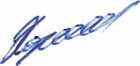 И.А. Хорошилов6Приложение 1к методическим рекомендациям по организации и проведению мероприятия «Месячник безопасности детей»ПРИКАЗруководителя гражданской обороны общеобразовательной организации «			»(наименование общеобразовательной организации)		« »	20 г.Об организации и проведении мероприятия «Месячник безопасности детей»В целях отработки быстрых и правильных действий в чрезвычайных ситуациях, проверки на практике качества знаний учащихся, полученных на уроках ОБЖ, выработки необходимых морально-психологических качеств, воспитания культуры безопасности жизнедеятельности, согласно плану подготовки и учащихся(наименование общеобразовательной организации)по гражданской обороне на 20	год организовать и провести мероприятие«Месячник безопасности детей». Для обеспечения высокой организованности, качественного и поучительного проведения всех мероприятийПриказываю:Провести с 19 августа по 19 сентября 20	 года мероприятие«Месячник безопасности детей».Мероприятие «Месячник безопасности детей» направить на:формирование и развитие у учащихся высоких моральнопсихологических качеств;обучение мерам пожарной безопасности персонала общеобразовательной организации и учащихся;воспитание у учащихся уверенности в эффективности мероприятий по ликвидации чрезвычайных ситуаций и убежденности в необходимости принимать в них участие;уважение к боевым и трудовым традициям народов России, ее Вооруженным Силам;7формирование и развитие у учащихся высокого чувства долга и ответственности за порученное дело, воспитание мужества, отваги, выдержки и самообладания, инициативы и находчивости, взаимной выручки, физической выносливости, постоянной готовности оказать грамотную помощь в чрезвычайной ситуации тому, кто в ней нуждается.Главными задачами мероприятия «Месячник безопасности детей» считать:совершенствование теоретических знаний и практических навыков персонала и учащихся общеобразовательных организаций по действиям в чрезвычайных ситуациях;практическая проверка готовности учащихся действовать в экстремальных ситуациях;сплочение коллектива учащихся перед возможной общей угрозой.К участию в мероприятии «Месячник безопасности детей» привлечь:руководящий и педагогический коллектив;учащихся всех классов (с 1-го по 11-й);Назначить комиссию по организации и проведению мероприятия «Месячник безопасности детей» и судейскую коллегию по проведению соревнований, эстафет, викторин и конкурсов в составе:Председатель - директор общеобразовательной организации;Заместитель председателя - заместитель директора.Члены комиссии:Организатор внеклассной воспитательной работы;Учитель ОБЖ;Учитель физической культуры;Учащийся старших классов.Судейская коллегия по проведению эстафеты:Председатель - заместитель директора.Члены судейской коллегии:Учитель ОБЖ;Учитель физической культуры;Учащийся старших классов.Заместителю председателя комиссии и председателю судейскойколлегии до	20	г. разработать судейскую документациюи ознакомить всех членов комиссии и коллегии с порядком проведения соревнований, тренировок.Подготовку руководящего и командно-начальствующего состава проводить согласно расписанию, установленному в общеобразовательной организации. Занятия с учащимися по изучению отдельных элементов эстафетыв период с	по	20	г. провести согласно расписанию, установленномув общеобразовательной организации.Учителю-организатору ОБЖ в период с 	 по 	 20	г. провестис учащимися общеобразовательной организации тренировки по выработке умения пользоваться средствами индивидуальной защиты.Уполномоченному на решение задач в области ГО и ЧС до «	»	 20	г. разработать и представить на утверждение планорганизации и проведения мероприятия «Месячник безопасности детей».Заместителю директора по хозяйственной части до 	20	г. обеспечить имуществом проводимые мероприятия.До	20	г. учителю физической культуры подготовитьмаршруты следования и разметку местности для проведения мероприятия «Месячник безопасности детей».Классным руководителям до «	» 	 20	г. провестисобрания «О задачах учащихся по подготовке и участию в мероприятии «Месячник безопасности детей». Ознакомить учащихся с мерами безопасности в ходе проведения мероприятия.Дата общей готовности к мероприятию «Месячник безопасности детей»: «	»	20	года.Контроль за выполнением настоящего приказа возложить на уполномоченного на решение задач в области ГО и ЧС.Приказ объявить всему руководящему и командно-начальствующего состава общеобразовательной организации.Директоробщеобразовательнойорганизации				(подпись)	(расшифровка подписи)9Приложение 2к методическим рекомендациям по организации и проведению мероприятия «Месячник безопасности детей»УТВЕРЖДАЮРуководительобщеобразовательной организации(наименование общеобразовательной организации)(подпись)	(расшифровка подписи)« »	20 г.ПЛАНорганизации и проведения мероприятия «Месячник безопасности детей» в «	»(наименование общеобразовательной организации)(городского округа, муниципального округа или района)1011Уполномоченный на решение задач в области гражданской обороны и чрезвычайных ситуацийв общеобразовательной организации 	 	(подпись)	(расшифровка подписи)12Приложение 3к методическим рекомендациям по организации и проведению мероприятия «Месячник безопасности детей»ПРИКАЗ руководителя гражданской обороны общеобразовательной организации(наименование общеобразовательной организации)« »	20 Г.Об итогах проведения мероприятия «Месячник безопасности детей»«	» 		20	 года» согласно Плана подготовкируководящего и командно-начальствующего состава, формирований, постоянного состава и учащихся общеобразовательной организации по гражданской обороне на 2022/2023 год а в рамках мероприятия «Месячник безопасности детей» была проведена тренировка по сигналу «Внимание всем».Тренировка прошла поучительно, организованно, цели и задачи выполнены.Руководящий и командно-начальствующий состав общеобразовательной организации показал твердые знания и практические навыки в выполнении своих функциональных обязанностей, умение управлять формированиями гражданской обороны.Личный состав формирований показал организованность, дисциплину, умение быстро собираться по сигналу в установленном месте. Постоянный состав и учащиеся, не входящие в формирования, показали добросовестную подготовку и умение действовать в экстремальных ситуациях.Учащиеся показали хорошие результаты и знания предмета ОБЖ.Все запланированные мероприятия в ходе тренировки выполнены. ПРИКАЗЫВАЮ:За активное участие в тренировке отметить следующие классы:	класс, классный руководитель -		класс, классный руководитель - 					класс, классный руководитель -			Директоробщеобразовательнойорганизации(додпись)(расшифровка подписи)13Приложение 4к методическим рекомендациям по организации и проведению мероприятия «Месячник безопасности детей»ПРИМЕРНЫЙ ПЕРЕЧЕНЬ ТЕМ тренировок в рамках мероприятия «Месячник безопасности детей»Действия персонала и учащихся при угрозе взрыва.Действия персонала и учащихся при возникновении пожара.Действия персонала и учащихся при аварии на химически опасном объекте.Организация и проведение мероприятий по эвакуации персонала и учащихся при возникновении чрезвычайной ситуации.Действия руководящего состава, учителей и учащихся общеобразовательной организации при обнаружении заражения помещений химическими веществами.Действия руководящего состава, персонала и учащихся общеобразовательной организации при оповещении по сигналу «Внимание всем!» с оповещением о воздушной тревоге.Действия руководящего и командно-начальствующего состава и учащихся при угрозе и возникновении стихийных бедствий.Действия руководящего состава, персонала при организации и проведении аварийно-спасательных и других неотложных работ при ликвидации чрезвычайных ситуаций.№п/пПроводимые мероприятияВремя и место прове денияКто проводитОтметка о выполненииПодготовительный периодПодготовительный периодПодготовительный периодПодготовительный периодПодготовительный период1.Рассмотрение на служебном совещании вопросов: «О состоянии гражданской обороны в общеобразовательной организации и задачах педагогического коллектива по организации и проведению мероприятия «Месячник безопасности детей»директор общеобразовательной организации2.Изучение с администрацией общеобразовательной организации и классными руководителями нормативных документов Министерства образования Российской Федерации, МЧС РФ по вопросам подготовки учащихся по программе «Основы безопасности жизнедеятельности»директор общеобразовательной организации, специально уполномоченный на решение задач в области ГО и ЧС3.Определение состава участников, привлекаемых для организации и проведения мероприятия «Месячник безопасности детей»заместитель директора по воспитательной работе, специально уполномоченный на решение задач в области ГО и ЧС, учитель ОБЖ, учитель физкультуры4.Инструктивно-методическое занятие членов комиссии и судейской коллегии общеобразовательной организации по изучению положения, судейской документации и различных вариантов проведения мероприятия «Месячник безопасности детей». Корректировка плана организации и проведения «Месячник безопасностидетей))директор общеобразовательной организации, специально уполномоченный на решение задач в области ГО и ЧС, учитель ОБЖ, учитель физкультуры,5.Отработка порядка и последовательности (сценария) мероприятия «Месячник безопасности детей» с его организаторами, членами комиссии и судейской коллегии общеобразовательной организациидиректор общеобразовательной организации, ответственные за проведениедиректор общеобразовательной организации, ответственные за проведение6.Организация и осуществление контроля за качеством занятий и тренировок по программе ОБЖ в период подготовки к мероприятию «Месячник безопасности детей»специально уполномоченный на решение задач в области ГО и ЧС, учитель ОБЖ, учитель физкультурыспециально уполномоченный на решение задач в области ГО и ЧС, учитель ОБЖ, учитель физкультуры7.Завершение подготовки педагогического состава и технического персонала по основным темам программыспециально уполномоченный на решение задач в области ГО и ЧС, учитель ОБЖ, учитель физкультурыспециально уполномоченный на решение задач в области ГО и ЧС, учитель ОБЖ, учитель физкультуры8.Подготовка имущества ГО, которое будет использоваться при проведении мероприятия «Месячник безопасности детей»специально уполномоченный на решение задач в области ГО и ЧС, учитель ОБЖ, учитель физкультурыспециально уполномоченный на решение задач в области ГО и ЧС, учитель ОБЖ, учитель физкультуры9.Проведение профилактических визитов в общеобразовательные организации к началу нового 2022-2023 учебного годаГлавное управление МЧС России по Пермскому краюГлавное управление МЧС России по Пермскому краю10.Разработка судейских документов для членов жюри и классных руководителей по проведению соревнований по ГОспециально уполномоченный на решение задач в области ГО и ЧС, учитель ОБЖ, учитель физкультурыспециально уполномоченный на решение задач в области ГО и ЧС, учитель ОБЖ, учитель физкультурыИ.Организация взаимодействия с органами специально уполномоченных на решение задач в области ГО и ЧС, органами ГУ МЧС России по Пермскому краю, ГУ МВД России по Пермскому краю, ГКУЗ Пермского края «Пермский краевой территориальный центр медицины катастроф» с целью привлечения их к проведению мероприятия «Месячник безопасности детей»специально уполномоченный на решение задач в области ГО и ЧС, учитель ОБЖ, учитель физкультурыспециально уполномоченный на решение задач в области ГО и ЧС, учитель ОБЖ, учитель физкультуры12.Приобретение и доставка в образовательную организацию, а также организация демонстрации кинофильмов по темам: «Человек в экстремальных ситуациях»; «Действия человека в условиях заражения»; «Коллективные средства защиты»; «Оказание первой помощи пострадавшим»специально уполномоченный на решение задач в области ГО и ЧС, учитель ОБЖ, учитель физкультурыспециально уполномоченный на решение задач в области ГО и ЧС, учитель ОБЖ, учитель физкультуры13.Подготовка уголка гражданской защитыспециально уполномоченный на решение задач в области ГО и ЧС, учитель ОБЖ, учитель физкультурыспециально уполномоченный на решение задач в области ГО и ЧС, учитель ОБЖ, учитель физкультуры14.Совершенствование учебно-материальной базы ГО образовательного организации приведение в порядок классов для проведения занятий, спортивного зала, учебного городка; проверка исправности технических средств обученияспециально уполномоченный на решение задач в области ГО и ЧС, учитель ОБЖ, учитель физкультурыспециально уполномоченный на решение задач в области ГО и ЧС, учитель ОБЖ, учитель физкультуры15.Изготовление простейших средств защиты органов дыхания, заготовка материала для проведения практических мероприятийклассные руководителиклассные руководители16.Проведение конкурса на лучшую стенную газету на тему: «Окружающая природа и человек»; «Чрезвычайные ситуации и, что мы знаем о них»классные руководителиклассные руководители17.В библиотеке общеобразовательной организации организация выставки книг, брошюр, альбомов по тематике: «Природа и человек»; «Чрезвычайные ситуации, и что мы знаем о них»; «Гражданская оборона в современной печати»заведующий библиотекойзаведующий библиотекойПроведение мероприятия «Месячник безопасности детей»Проведение мероприятия «Месячник безопасности детей»Проведение мероприятия «Месячник безопасности детей»Проведение мероприятия «Месячник безопасности детей»Проведение мероприятия «Месячник безопасности детей»Проведение мероприятия «Месячник безопасности детей»18.Сбор руководящего и начальствующего состава ГО, заслушивание доклада начальника ГО, директора общеобразовательной организации о готовности к проведению мероприятий, предусмотренных в рамках проведения мероприятия «Месячник безопасности детей»актовыйзалактовыйзалспециально уполномоченный на решение задач в области ГО и ЧС, учитель ОБЖ, учитель физкультуры19.Выступление агитбригады образовательной организацииактовыйзалактовыйзалспециально уполномоченный на решение задач в области ГО и ЧС, учитель ОБЖ, учитель физкультуры20.Открытие мероприятия «Месячник безопасности детей», проведение общей линейки с участием учащихся, учителей общеобразовательной организации, органа, уполномоченного на решение задач в области ГО и ЧС района, отдела образования района (города) и приглашенных для проведения мероприятийСпортзалСпортзалдиректор общеобразовательной организации21.Классные часы по программе2 кл.: «Знай и соблюдай правила дорожного движения»1 учебный час1 учебный часучитель начальных классов2 кл.: «Домашние животные и безопасность при общении с ними»1 учебный час1 учебный часучитель начальных классов3 кл.: «Электричество: друг или враг?»1 учебный час1 учебный часучитель начальных классовОткрытые уроки по программе5 кл.: Поле чудес «Знай и соблюдай правила дорожного движения»1 учебный час1 учебный часклассный руководитель, учитель ОБЖ5 кл.: «Правила поведения на водных объектах»1 учебный час1 учебный час6 кл.: «Обеспечение безопасности при автономном существовании человека в природной среде»1 учебный час1 учебный час6 кл.: «Оказание первой помощи при тепловом и солнечном ударах, укусах насекомых»1 учебный час1 учебный час6 кл.: «Правила поведения на водных объектах»1 учебный час1 учебный час7 кл.: Рекомендации населению по действиям при угрозе и во время наводнения»1 учебный час1 учебный часклассный руководитель, учитель ОБЖ7 кл.: «Правила поведения на водных объектах»1 учебный час1 учебный часклассный руководитель, учитель ОБЖ8 кл.: «Аварии на химически опасных объектах и их возможные последствия»1 учебный час1 учебный часклассный руководитель, учитель ОБЖ8 кл.: Военизированная эстафета1 учебный час1 учебный часклассный руководитель, учитель ОБЖ9 кл.: «Виды террористических актов, их цели и способы осуществления»1 учебный час1 учебный час10 кл.: «Средства индивидуальной защиты»1 учебный час1 учебный часклассный руководитель, учитель ОБЖ10 кл.: «Правила поведения в условиях чрезвычайных ситуаций природного и техногенного характера»1 учебный час1 учебный часклассный руководитель, учитель ОБЖ23.Практическое занятие: «Действия учащихся и педагогического коллектива по сигналу: «Внимание всем!», «Пожарная опасность»1 учебный час1 учебный часДиректор общеобразовательной организации, специально уполномоченный на решение задач в области ГО и ЧСПодведение итогов мероприятия «Месячник безопасности детей»Подведение итогов мероприятия «Месячник безопасности детей»Подведение итогов мероприятия «Месячник безопасности детей»Подведение итогов мероприятия «Месячник безопасности детей»Подведение итогов мероприятия «Месячник безопасности детей»Подведение итогов мероприятия «Месячник безопасности детей»24.Сбор педагогического состава для подведения итогов мероприятия «Месячник безопасности детей»актовыйзалдиректор общеобразовательной организации, заместительдиректор общеобразовательной организации, заместитель25.Заслушивание ответственных должностных лиц. Обсуждение итогов мероприятия «Месячник безопасности детей»актовыйзалдиректор общеобразовательной организации, заместительдиректор общеобразовательной организации, заместитель26.Определение победителей проводимых мероприятийактовыйзалспециально уполномоченный на решение задач в области ГО и ЧСспециально уполномоченный на решение задач в области ГО и ЧС27.Объявление приказа директора общеобразовательной организации об итогах проведения мероприятия «Месячник безопасности детей»актовыйзалдиректор общеобразовательной организациидиректор общеобразовательной организации28.Вручение призов, памятных подарков победителям соревнованийактовыйзалдиректор общеобразовательной организациидиректор общеобразовательной организации